Task 1:  The Midpoint Formula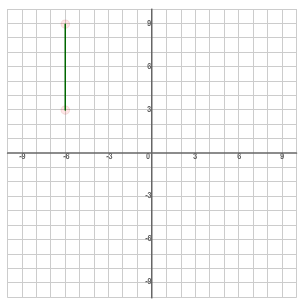 VERTICAL   LINE   SEGMENTSWhat is the midpoint of the line segment AB?A (-6, 9) B (-6, 3)	M (        ,        )How can the midpoint be determined using a mathematical calculation instead of counting the number of squares?Answer: HORIZONTAL   LINE   SEGMENTS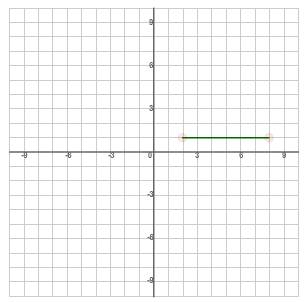 What is the midpoint of the line segment AB?A (2, 1) B (8, 1)	M (        ,        )How can the midpoint be determined using a mathematical calculation instead of counting the number of squares?Answer: DIAGONAL   LINE   SEGMENTS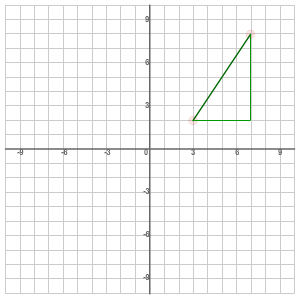 What is the midpoint of the line segment AB?A (3, 2) B (7, 8)First, find the                                         valuesNext, find the                                         valuesMidpoint = (      ,      )Summary: 	Task 2:  PracticeFind the Midpoint of the pair of co-ordinates given below:,  M==       =(          ,            )                    Therefore:_____________________________________________________, ,  Task 3:  ApplicationM is the midpoint of line segment UP.  The coordinates of U are (-2, 3) and the coordinates of M are (1, 0).  Find the coordinates of P.Formula for the Midpoint of a Line Segment:	midpoint = midpoint = 